Teorie sportovního tréninku 1 pro prezenční (bp2101, bp1810, bp4032) i kombinované studium (bk2101,) ve školním roce 2020-2021 (podzimní semestr 5. 10. 2020 - 16. 1. 2021)Vážené studentky, vážení studenti,vzhledem k závažné situaci šíření covid-19 a následným celostátním restrikcím, které zasáhly i akademickou obec, předkládám zobrazení přednášek v Power Pointu s možností doplnění poznámek z jiných odborných textů. Pěkné dny a pevnou naději, F. L.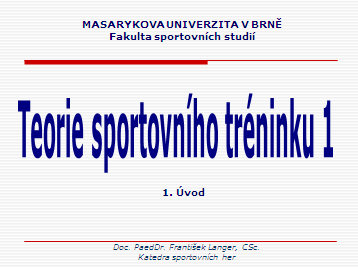 ………………………………………..………………………………………..………………………………………..………………………………………..………………………………………..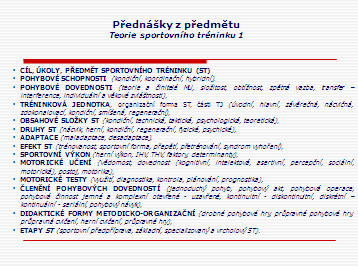 ………………………………………..………………………………………..………………………………………..………………………………………..………………………………………..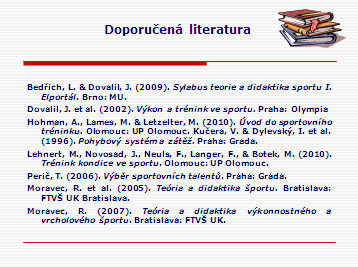 ………………………………………..………………………………………..………………………………………..………………………………………..………………………………………..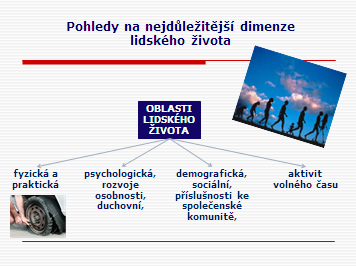 ……………………………………..………………………………………..………………………………………..………………………………………..………………………………………..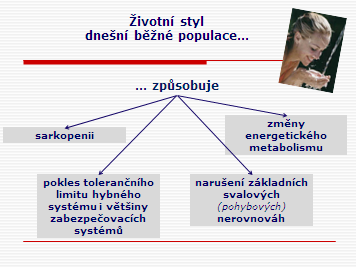 ……………………………………..………………………………………..………………………………………..………………………………………..………………………………………..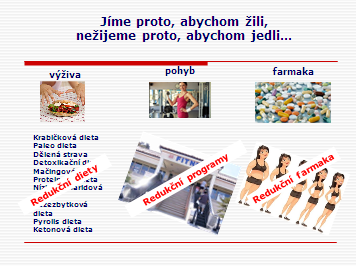 ……………………………………..………………………………………..………………………………………..………………………………………..………………………………………..……………………………………..………………………………………..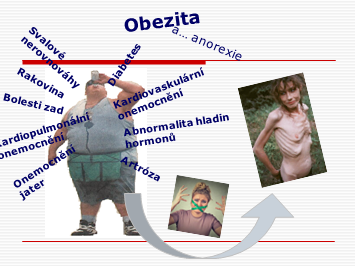 ………………………………………..………………………………………..………………………………………..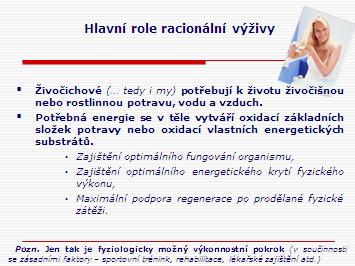 ………………………………………..………………………………………..………………………………………..………………………………………..………………………………………..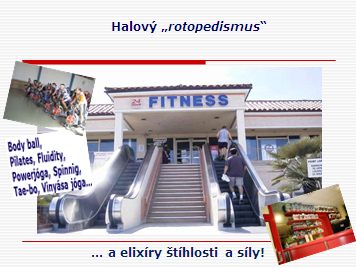 ………………………………………..………………………………………..………………………………………..………………………………………..………………………………………..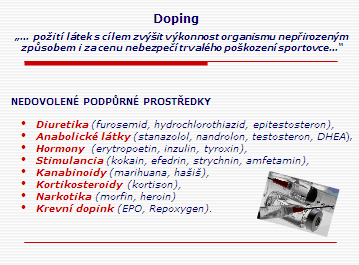 ………………………………………..………………………………………..………………………………………..………………………………………..………………………………………..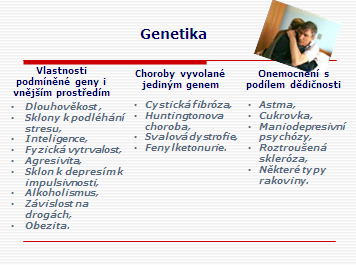 ………………………………………..………………………………………..………………………………………..………………………………………..………………………………………..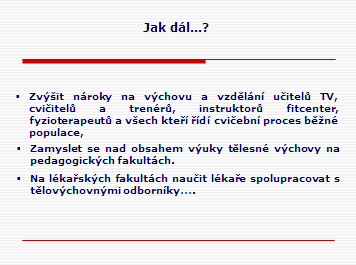 ………………………………………..………………………………………..………………………………………..………………………………………..………………………………………..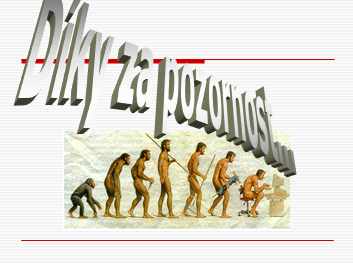 ………………………………………..………………………………………..………………………………………..………………………………………..………………………………………..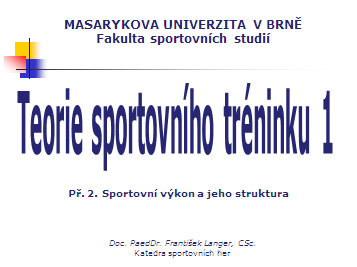 ………………………………………..………………………………………..………………………………………..………………………………………..………………………………………..………………………………………..………………………………………..………………………………………..………………………………………..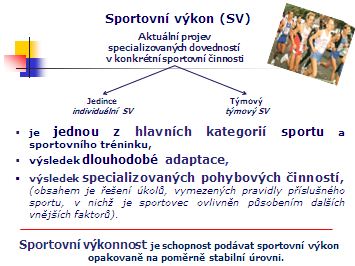 ………………………………………..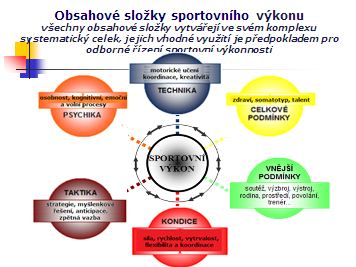 ………………………………………..………………………………………..………………………………………..………………………………………..………………………………………..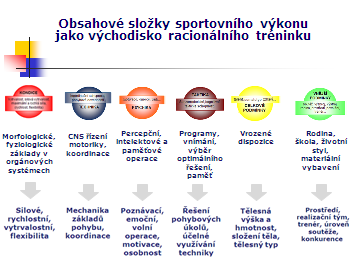 ………………………………………..………………………………………..………………………………………..………………………………………..………………………………………..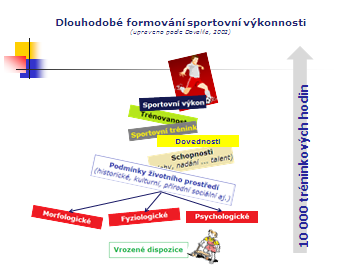 ………………………………………..………………………………………..………………………………………..………………………………………..………………………………………..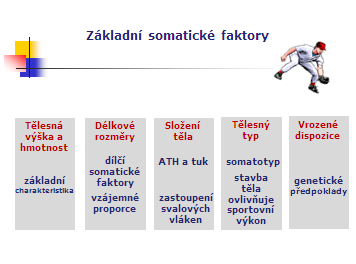 ………………………………………..………………………………………..………………………………………..………………………………………..………………………………………..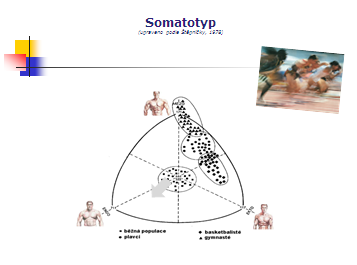 ………………………………………..………………………………………..………………………………………..………………………………………..………………………………………..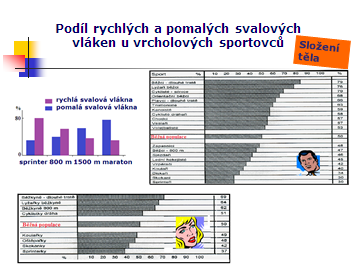 ………………………………………..………………………………………..………………………………………..………………………………………..………………………………………..………………………………………..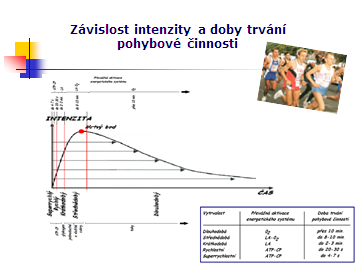 ………………………………………..………………………………………..………………………………………..………………………………………..………………………………………..………………………………………..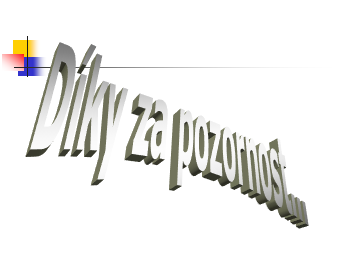 ………………………………………..………………………………………..………………………………………..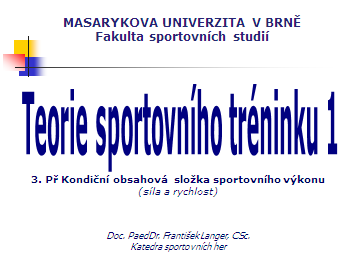 ………………………………………..………………………………………..………………………………………..………………………………………..………………………………………..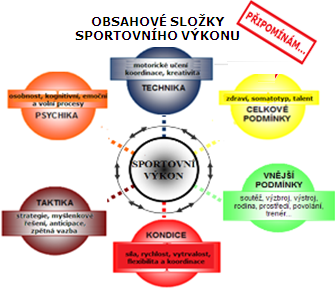 ………………………………………..………………………………………..………………………………………..………………………………………..………………………………………..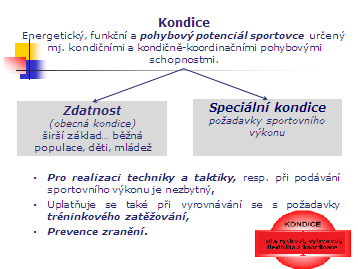 ………………………………………..………………………………………..………………………………………..………………………………………..………………………………………..………………………………………..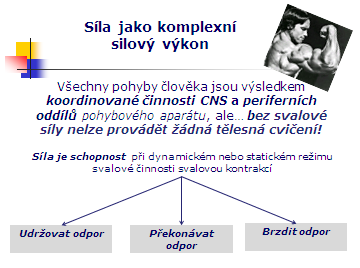 ………………………………………..………………………………………..………………………………………..………………………………………..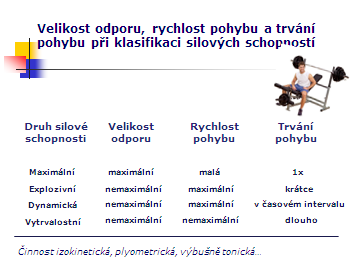 ………………………………………..………………………………………..………………………………………..………………………………………..………………………………………..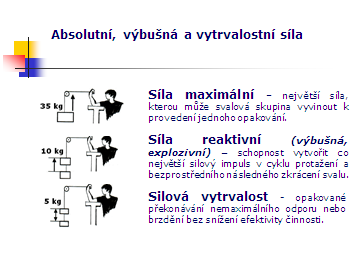 ………………………………………..………………………………………..………………………………………..………………………………………..………………………………………..………………………………………..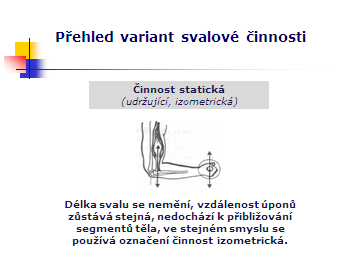 ………………………………………..………………………………………..………………………………………..………………………………………..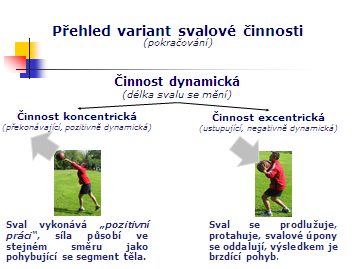 ………………………………………..………………………………………..………………………………………..………………………………………..………………………………………..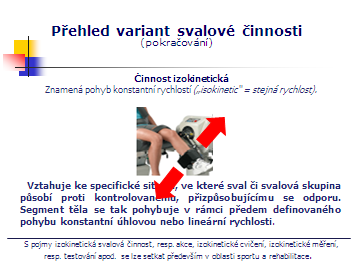 ………………………………………..………………………………………..………………………………………..………………………………………..………………………………………..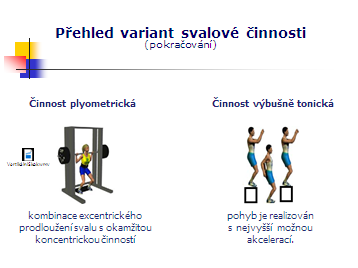 ………………………………………..………………………………………..………………………………………..………………………………………..………………………………………..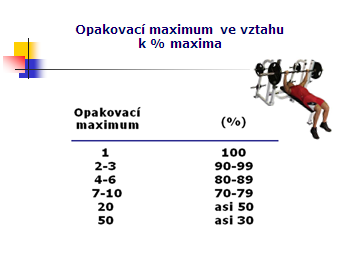 ………………………………………..………………………………………..………………………………………..………………………………………..………………………………………..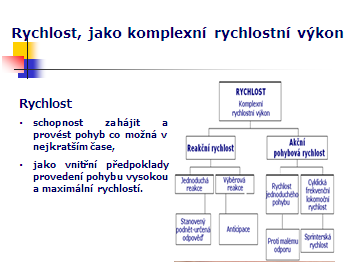 ………………………………………..………………………………………..………………………………………..………………………………………..………………………………………..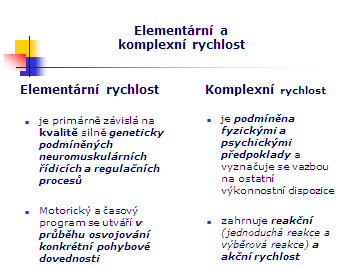 ………………………………………..………………………………………..………………………………………..………………………………………..………………………………………..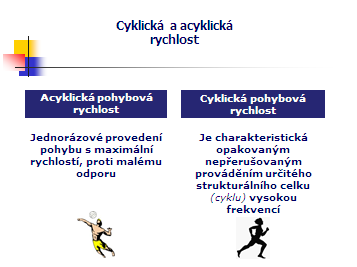 ………………………………………..………………………………………..………………………………………..………………………………………..………………………………………..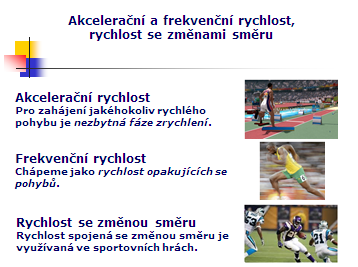 ………………………………………..………………………………………..………………………………………..………………………………………..………………………………………..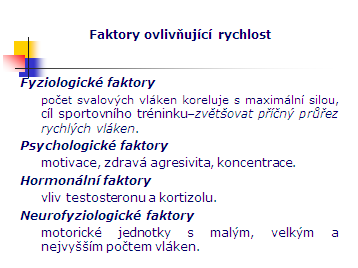 ………………………………………..………………………………………..………………………………………..………………………………………..………………………………………..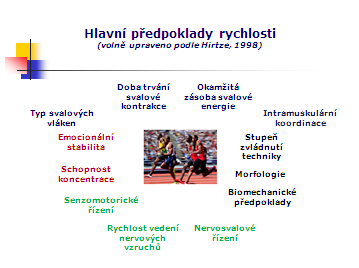 ………………………………………..………………………………………..………………………………………..………………………………………..………………………………………..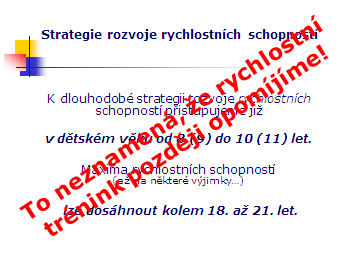 ………………………………………..………………………………………..………………………………………..………………………………………..………………………………………..………………………………………..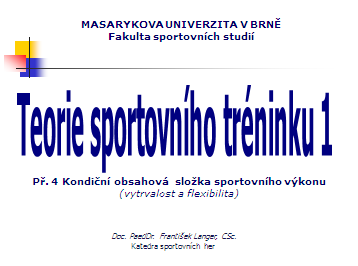 ………………………………………..………………………………………..………………………………………..………………………………………..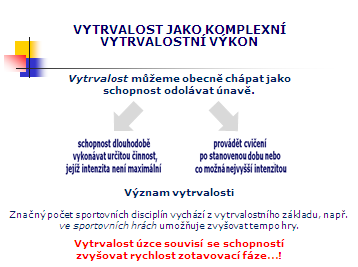 ………………………………………..………………………………………..………………………………………..………………………………………..………………………………………..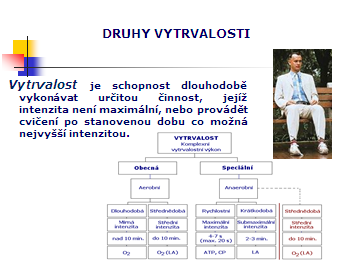 ………………………………………..………………………………………..………………………………………..………………………………………..………………………………………..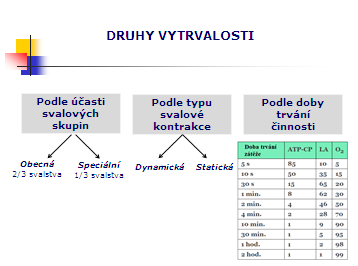 ………………………………………..………………………………………..………………………………………..………………………………………..………………………………………..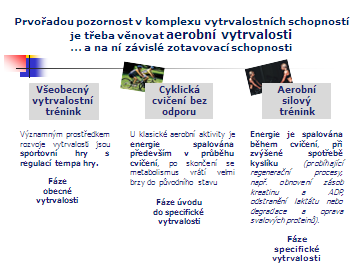 ………………………………………..………………………………………..………………………………………..………………………………………..………………………………………..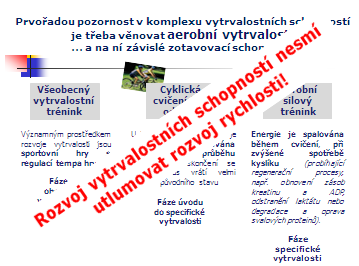 ………………………………………..………………………………………..………………………………………..………………………………………..………………………………………..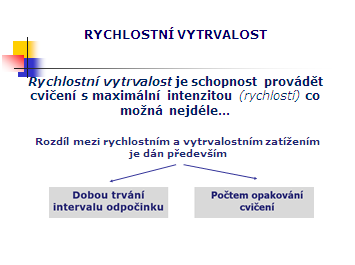 ………………………………………..………………………………………..………………………………………..………………………………………..………………………………………..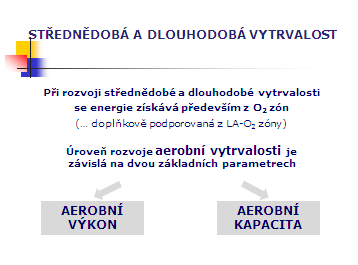 ………………………………………..………………………………………..………………………………………..………………………………………..………………………………………..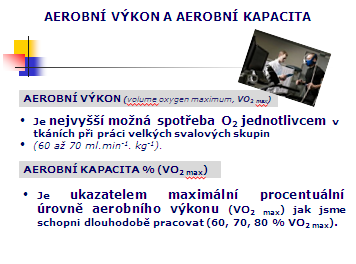 ………………………………………..………………………………………..………………………………………..………………………………………..………………………………………..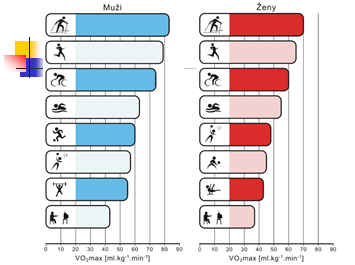 ………………………………………..………………………………………..………………………………………..………………………………………..………………………………………..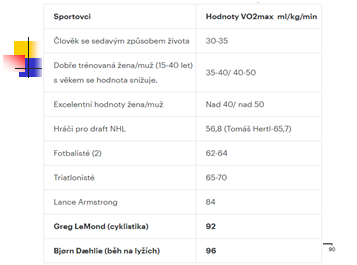 ………………………………………..………………………………………..………………………………………..………………………………………..………………………………………..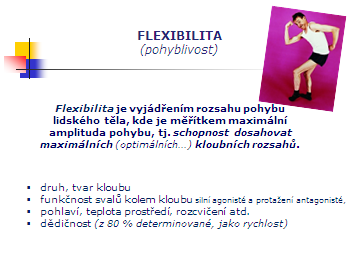 ………………………………………..………………………………………..………………………………………..………………………………………..………………………………………..………………………………………..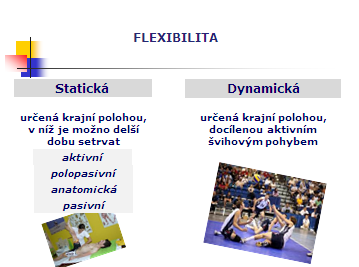 ………………………………………..………………………………………..………………………………………..………………………………………..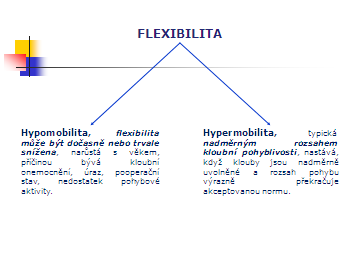 ………………………………………..………………………………………..………………………………………..………………………………………..………………………………………..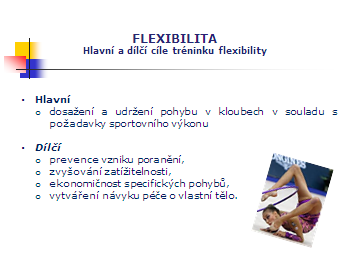 ………………………………………..………………………………………..………………………………………..………………………………………..………………………………………..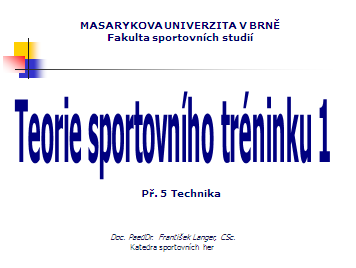 ………………………………………..………………………………………..………………………………………..………………………………………..………………………………………..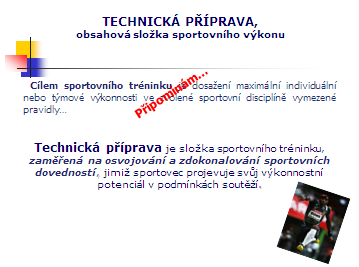 ………………………………………..………………………………………..………………………………………..………………………………………..………………………………………..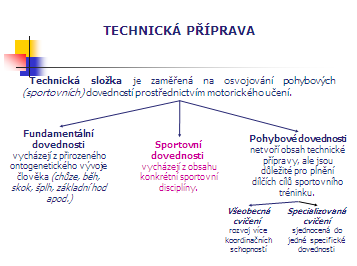 ……………………………………….………………………………………..………………………………………..………………………………………..………………………………………..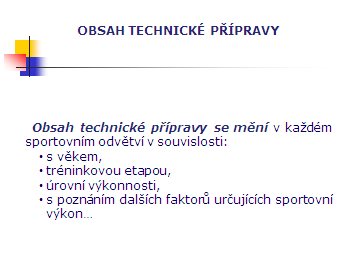 ………………………………………..………………………………………..………………………………………..………………………………………..………………………………………..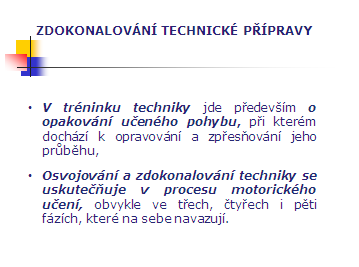 ………………………………………..………………………………………..………………………………………..………………………………………..………………………………………..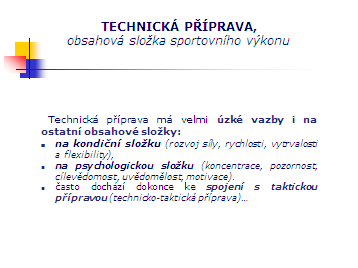 ………………………………………..………………………………………..………………………………………..………………………………………..………………………………………..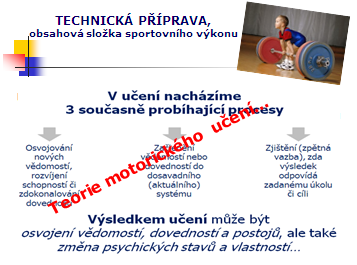 ……………………………………..………………………………………..………………………………………..………………………………………..………………………………………..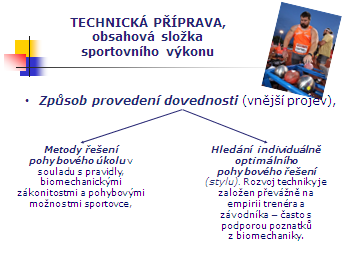 ……………………………………..………………………………………..………………………………………..………………………………………..………………………………………..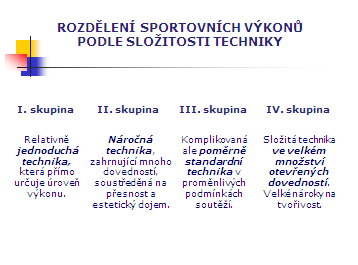 ………………………………………..………………………………………..………………………………………..………………………………………..………………………………………..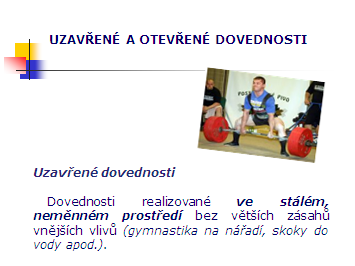 ……………………………………..………………………………………..………………………………………..………………………………………..………………………………………..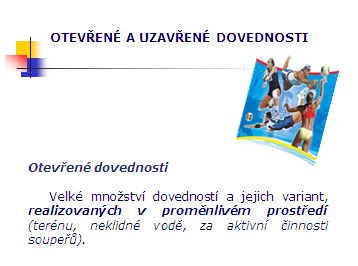 ………………………………………..………………………………………..………………………………………..………………………………………..………………………………………..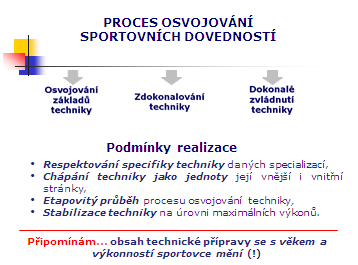 ……………………………………….………………………………………..………………………………………..………………………………………..………………………………………..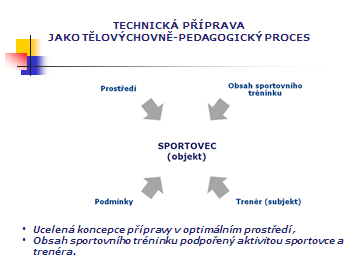 ………………………………..………………………………………..………………………………………..………………………………………..………………………………………..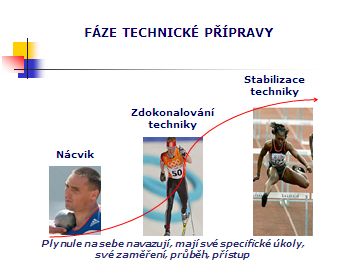 ………………………………………..………………………………………..………………………………………..………………………………………..………………………………………..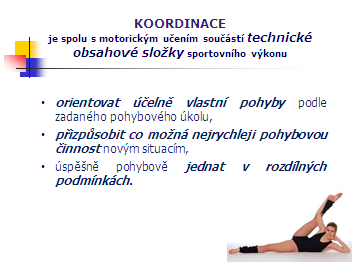 ………………………………………..………………………………………..………………………………………..………………………………………..………………………………………..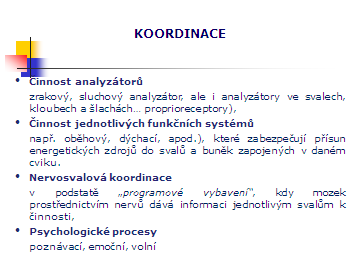 ……………………………………….………………………………………..………………………………………..………………………………………..………………………………………..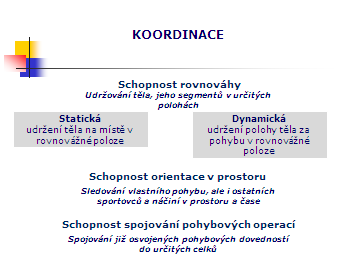 ………………………………………..………………………………………..………………………………………..………………………………………..………………………………………..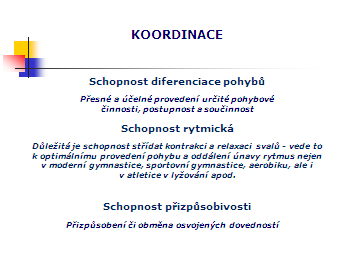 ………………………………………..……………………………………..………………………………………..………………………………………..………………………………………..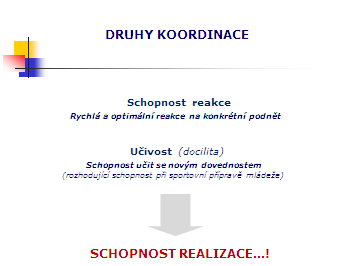 ………………………………………..………………………………………..………………………………………..………………………………………..………………………………………..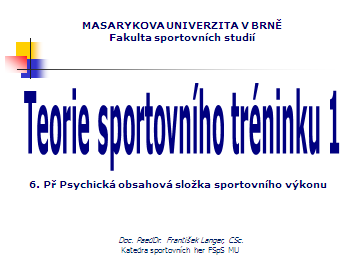    ……………………………………….………………………………………..………………………………………..………………………………………..………………………………………..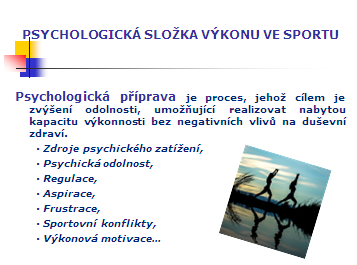 ……………………………………….………………………………………..………………………………………..………………………………………..………………………………………..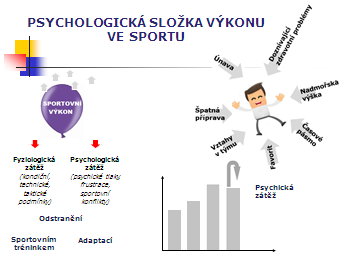 ………………………………………..………………………………………..………………………………………..………………………………………..………………………………………..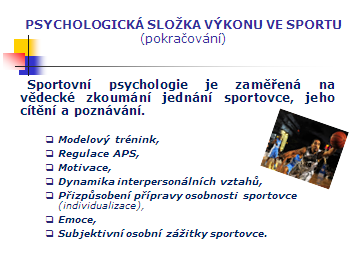 ………………………………………..………………………………………..………………………………………..………………………………………..………………………………………..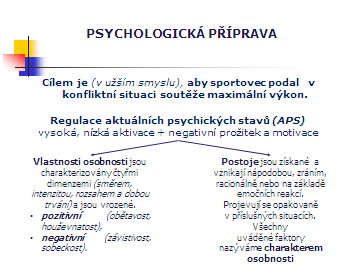 ………………………………………..………………………………………..………………………………………..………………………………………..………………………………………..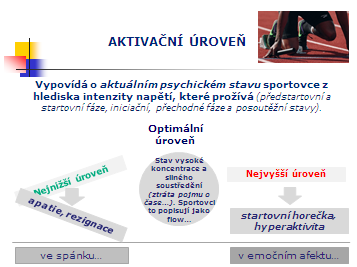 ………………………………………..………………………………………..………………………………………..………………………………………..………………………………………..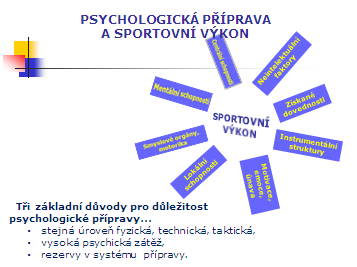 ………………………………………..………………………………………..………………………………………..………………………………………..………………………………………..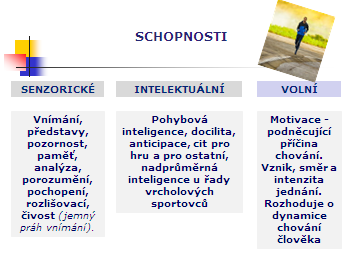 ………………………………………..………………………………………..………………………………………..………………………………………..………………………………………..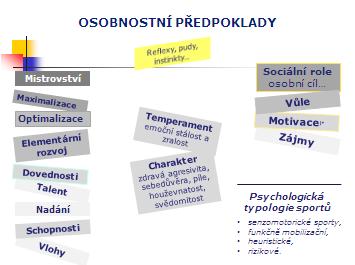 ………………………………………..………………………………………..………………………………………..………………………………………..………………………………………..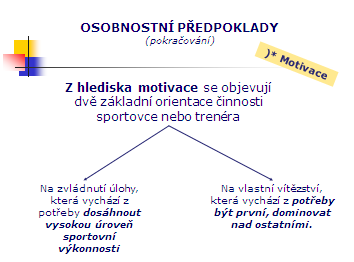 ………………………………………..………………………………………..………………………………………..………………………………………..………………………………………..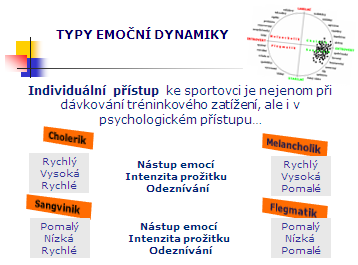 ………………………………………..………………………………………..………………………………………..………………………………………..………………………………………..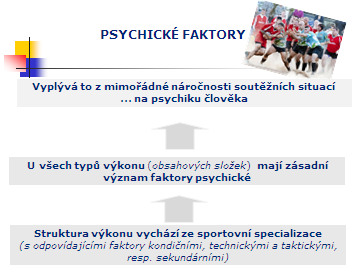 ………………………………………..………………………………………..………………………………………..………………………………………..………………………………………..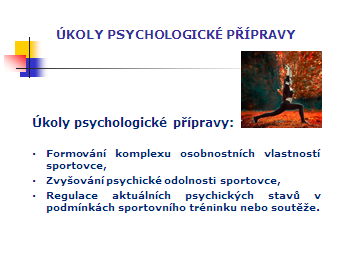 ……………………………………..………………………………………..………………………………………..………………………………………..………………………………………..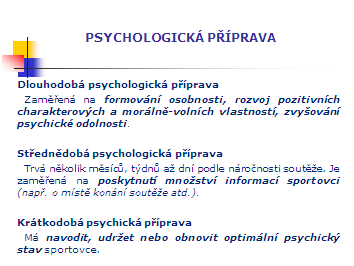 ………………………………………..………………………………………..………………………………………..………………………………………..………………………………………..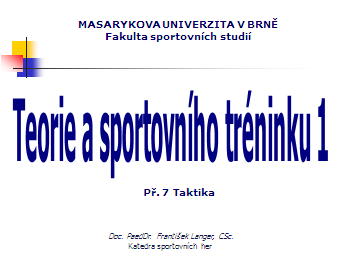 ………………………………………..………………………………………..………………………………………..………………………………………..………………………………………..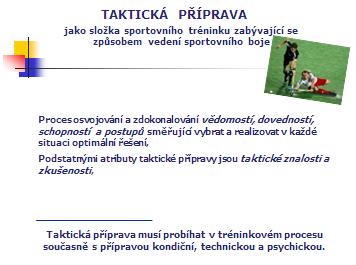 ………………………………………..………………………………………..………………………………………..………………………………………..………………………………………..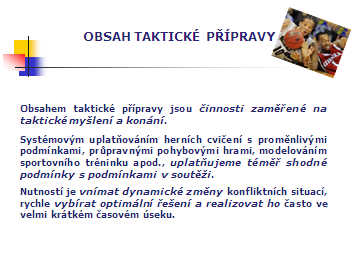 ………………………………………..………………………………………..………………………………………..………………………………………..………………………………………..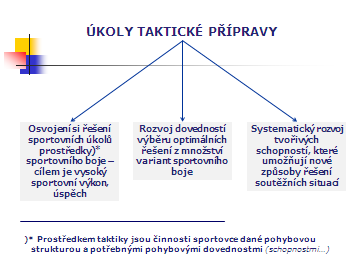 ………………………………………..………………………………………..………………………………………..………………………………………..………………………………………..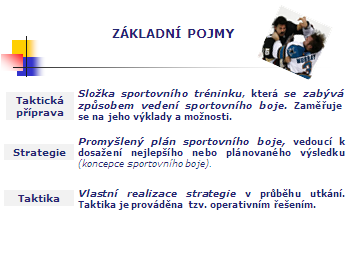 ……………………………………….……………………………………….………………………………………..………………………………………..………………………………………..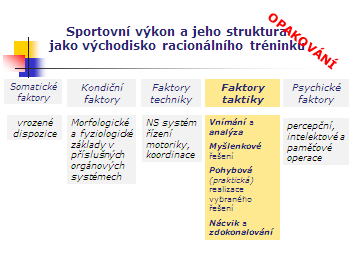 ………………………………………..………………………………………..………………………………………..………………………………………..………………………………………..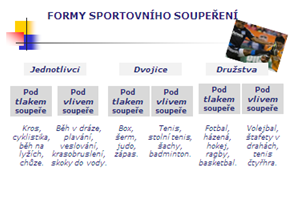 ………………………………………..………………………………………..………………………………………..………………………………………..………………………………………..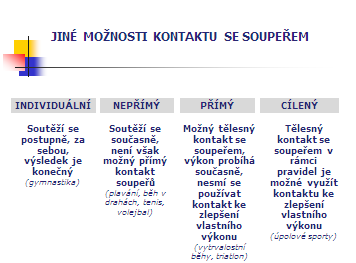 ………………………………………..………………………………………..………………………………………..………………………………………..………………………………………..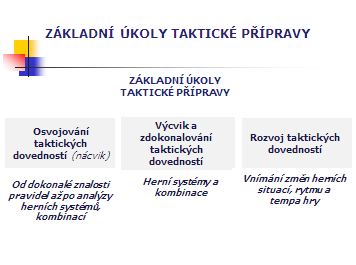 ………………………………………..………………………………………..………………………………………..………………………………………..………………………………………..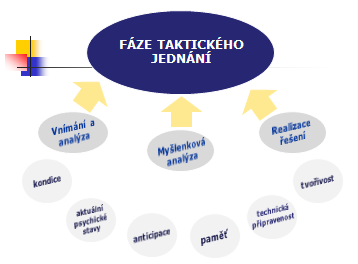 ………………………………………..………………………………………..………………………………………..………………………………………..………………………………………..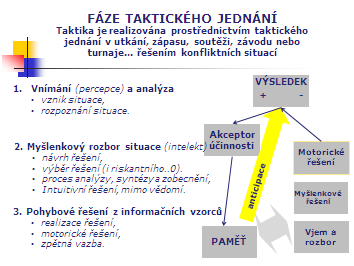    ………………………………………..………………………………………..………………………………………..………………………………………..………………………………………..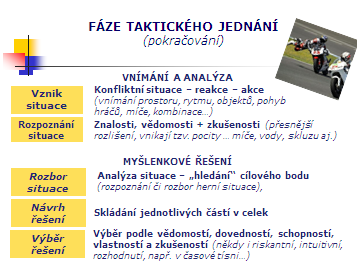 ………………………………………..………………………………………..………………………………………..………………………………………..………………………………………..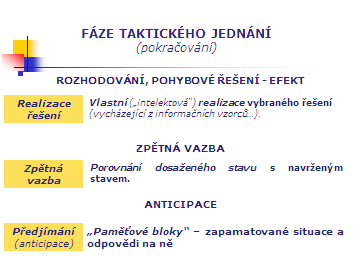 ……………………………………..………………………………………..………………………………………..………………………………………..………………………………………..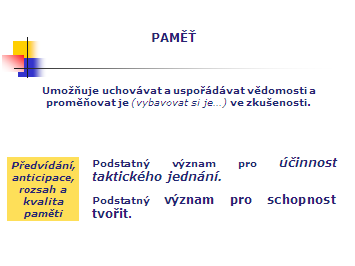 ……………………………………..………………………………………..………………………………………..………………………………………..………………………………………..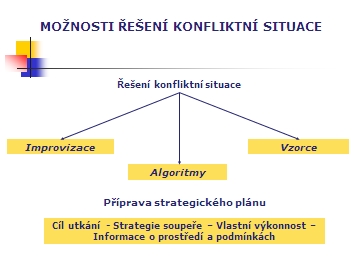 ………………………………………..………………………………………..………………………………………..………………………………………..………………………………………..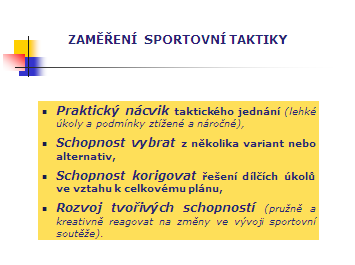 ………………………………………..………………………………………..………………………………………..………………………………………..………………………………………..………………………………………..………………………………………..………………………………………..………………………………………..………………………………………..